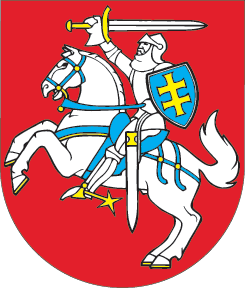 LIETUVOS RESPUBLIKOSKARO PRIEVOLĖS ĮSTATYMO NR. I-1593  6, 17, 32, 37 IR 411 STRAIPSNIŲ PAKEITIMOĮSTATYMAS2016 m. lapkričio 3 d. Nr. XII-2724Vilnius1 straipsnis. 6 straipsnio pakeitimas1. Pakeisti 6 straipsnio 2 dalį ir ją išdėstyti taip:„2. Šaukimo į nuolatinę privalomąją pradinę karo tarnybą pradžią ir pabaigą nustato krašto apsaugos ministras. Apie šaukimo pradžią ir pabaigą prieš vieną mėnesį iki šaukimo į nuolatinę privalomąją pradinę karo tarnybą pradžios paskelbiama per Lietuvos Respublikos krašto apsaugos sistemos institucijų informacinės visuomenės informavimo priemones (toliau – krašto apsaugos sistemos institucijų informacinės visuomenės informavimo priemonės) ir (ar) visuomenės informavimo priemones.“2. Pakeisti 6 straipsnio 4 dalį ir ją išdėstyti taip:„4. Šaukimas vykdomas, iki pašaukiamas krašto apsaugos ministro nustatytas nuolatinę privalomąją pradinę karo tarnybą atliksiančių karių skaičius. Pirmiausia šaukiami nuolatinę privalomąją pradinę karo tarnybą norintys atlikti karo prievolininkai, jų nelikus, – toliau iš eilės į kalendorinių metų karo prievolininkų sąrašą įrašyti noro ją atlikti nepareiškę karo prievolininkai.“ 3. Pakeisti 6 straipsnio 5 dalį ir ją išdėstyti taip:„5. Kalendorinių metų karo prievolininkų sąrašas sudaromas į jį atsitiktine tvarka, naudojantis kompiuterių programa, surašant karo prievolininkus, kurie šio įstatymo nustatyta tvarka gali būti pašaukti atlikti nuolatinę privalomąją pradinę karo tarnybą. Sudarant kalendorinių metų karo prievolininkų sąrašą, užtikrinama, kad atlikti nuolatinę privalomąją pradinę karo tarnybą šaukiamų karo prievolininkų skaičius būtų proporcingas karo prievolę administruojančios krašto apsaugos sistemos institucijos padalinių administruojamose savivaldybėse paskutinę gyvenamąją vietą deklaravusių karo prievolininkų, kurie šio įstatymo nustatyta tvarka gali būti pašaukti atlikti nuolatinę privalomąją pradinę karo tarnybą, skaičiui. Jeigu atlikti nuolatinę privalomąją pradinę karo tarnybą šaukiamas karo prievolininkas gyvenamosios vietos nėra deklaravęs, kalendorinių metų karo prievolininkų sąrašas sudaromas, atsižvelgiant į jo esamą faktinę gyvenamąją vietą ar iki išvykimo iš Lietuvos Respublikos buvusią gyvenamąją vietą. Kalendorinių metų karo prievolininkų sąrašas sudaromas ir paskelbiamas Lietuvos Respublikos krašto apsaugos ministerijos interneto svetainėje (www.kam.lt) ne vėliau kaip per vieną mėnesį nuo šaukimo į nuolatinę privalomąją pradinę karo tarnybą pradžios. Kalendorinių metų karo prievolininkų sąrašo sudarymo eiga, taip pat kiti duomenys, susiję su šaukimo vykdymu, skelbiami Lietuvos Respublikos krašto apsaugos ministerijos interneto svetainėje, taip pat per kitas Lietuvos Respublikos krašto apsaugos ministerijos ir karo prievolę administruojančios krašto apsaugos sistemos institucijos informacinės visuomenės informavimo priemones. Kalendorinių metų karo prievolininkų sąrašo sudarymo procedūras stebi visuomenės atstovai, skiriami Vyriausybės nustatyta tvarka.“4. Papildyti 6 straipsnį 51 dalimi:„51. Kalendorinių metų karo prievolininkų sąraše nurodoma:1) karo prievolininko eilės numeris;2) pirmoji vardo raidė, pavardė, gimimo metai;3) karo prievolininko kodas;4) dokumentų, kuriais pagrindžiamos šio įstatymo 3 straipsnyje nurodytos atleidimo nuo karo prievolės aplinkybės ar šio įstatymo 15 straipsnio 1 dalyje nurodytos privalomosios pradinės karo tarnybos atidėjimo individualia tvarka aplinkybės, ir karo prievolininko duomenų ryšiams palaikyti (faktinės gyvenamosios vietos, telefono numerio, elektroninio pašto adreso) pateikimo terminas ir karo prievolę administruojančios krašto apsaugos sistemos institucijos, kuriai šie dokumentai ir duomenys turi būti pateikti, adresas, telefono numeris ir elektroninio pašto adresas;5) sveikatos priežiūros įstaigos arba karo prievolę administruojančios krašto apsaugos sistemos institucijos, jeigu iš jos vykdomas karo prievolininkų vežimas karo prievolę administruojančios krašto apsaugos sistemos institucijos transportu į sveikatos priežiūros įstaigą, adresas ir data, kada karo prievolininkas privalo atvykti pasitikrinti sveikatos;6) informacija apie karo prievolininko šaukimo eigą (šaukimo procedūros vykdomos; privalomoji pradinė karo tarnyba atidėta; išbrauktas iš karinės įskaitos; paskirtas atlikti privalomąją pradinę karo tarnybą arba alternatyviąją krašto apsaugos tarnybą).“5. Papildyti 6 straipsnį 52 dalimi:„52. Šio straipsnio 51 dalies 5 punkte nurodyta informacija kalendorinių metų karo prievolininkų sąraše paskelbiama ne vėliau kaip per 20 darbo dienų nuo šio straipsnio 51 dalies 4 punkte nurodytų dokumentų ir duomenų pateikimo dienos. Šio straipsnio 51 dalies 6 punkte nurodyta informacija kalendorinių metų karo prievolininkų sąraše paskelbiama ne vėliau kaip per 5 darbo dienas nuo šiame punkte nurodytų atitinkamų šaukimo eigos aplinkybių pasikeitimo dienos. Karo prievolininkui kalendorinių metų karo prievolininkų sąraše nurodytu laiku nepateikus šio straipsnio 51 dalies 4 punkte nurodytų dokumentų ir duomenų ar neatvykus pasitikrinti sveikatos, nauja šių veiksmų atlikimo data kalendorinių metų karo prievolininkų sąraše paskelbiama ne vėliau kaip per 5 darbo dienas nuo ankstesnės šiame sąraše nurodytos atitinkamų veiksmų atlikimo datos.“2 straipsnis. 17 straipsnio pakeitimasPakeisti 17 straipsnio 1 dalį ir ją išdėstyti taip:„1. Alternatyviąją krašto apsaugos tarnybą pageidaujantys atlikti karo prievolininkai prašymą atlikti alternatyviąją krašto apsaugos tarnybą karo prievolę administruojančiai krašto apsaugos sistemos institucijai gali pateikti iki šaukimo į nuolatinę privalomąją pradinę karo tarnybą pradžios, o karo prievolininkai, įrašyti į kalendorinių metų karo prievolininkų sąrašą, – iki šiame sąraše nurodyto dokumentų, kuriais pagrindžiamos šio įstatymo 3 straipsnyje nurodytos atleidimo nuo karo prievolės aplinkybės ar šio įstatymo 15 straipsnio 1 dalyje nurodytos privalomosios pradinės karo tarnybos atidėjimo individualia tvarka aplinkybės, pateikimo termino pabaigos. Šis prašymas turi būti grindžiamas religiniais arba pacifistiniais įsitikinimais, neleidžiančiais tarnauti su ginklu.“3 straipsnis. 32 straipsnio pakeitimasPakeisti 32 straipsnį ir jį išdėstyti taip:„32 straipsnis. Karo prievolę administruojančios krašto apsaugos sistemos institucijos nurodymų įteikimas ir asmenų ir kitų organizacijų ir jų padalinių pareigos administruojant karo prievolę1. Karo prievolininkams, įrašytiems į kalendorinių metų karo prievolininkų sąrašą, karo prievolę administruojančios krašto apsaugos sistemos institucijos nurodymai dėl šio įstatymo 6 straipsnio 51 dalies 4 punkte nurodytų dokumentų ir duomenų pateikimo, taip pat sveikatos patikrinimo skelbiami kalendorinių metų karo prievolininkų sąraše šio įstatymo 6 straipsnio 51 ir 52 dalyse nustatyta tvarka. Kiti karo prievolę administruojančios krašto apsaugos sistemos institucijos nurodymai karo prievolininkams įteikiami asmeniškai.2. Jeigu dėl objektyvių priežasčių karo prievolę administruojančios krašto apsaugos sistemos institucijos nurodymo įteikti asmeniškai karo prievolininkui negali, šis nurodymas, sutikus jį priimti, pasirašytinai įteikiamas kartu su karo prievolininku gyvenantiems pilnamečiams šeimos nariams ar fiziniams ir juridiniams asmenims ir kitoms organizacijoms, ir jų padaliniams, kurie susiję su karo prievolininku darbo, mokslo ir studijų teisiniais santykiais, ar valstybės ir savivaldybių institucijoms, teikiančioms karo prievolininkui socialinio draudimo, užimtumo rėmimo ar kitas viešąsias paslaugas, kurie nedelsdami šį nurodymą privalo perduoti karo prievolininkui.3. Karo prievolę administruojančios krašto apsaugos sistemos institucijos prašymu fiziniai ir juridiniai asmenys ir kitos organizacijos, ir jų padaliniai privalo teikti karo prievolę administruojančiai krašto apsaugos sistemos institucijai duomenis, būtinus karinei įskaitai tvarkyti elektroniniu arba automatiniu duomenų perdavimo būdu, o kai tai neįmanoma, – raštu.“4 straipsnis. 37 straipsnio pakeitimasPakeisti 37 straipsnio 1 dalies 2 punktą ir jį išdėstyti taip:„2) pagal karo prievolę administruojančios krašto apsaugos sistemos institucijos nurodymą pateikti karo prievolę administruojančiai krašto apsaugos sistemos institucijai reikalingus dokumentus ir duomenis, laiku atvykti į karo prievolę administruojančią krašto apsaugos sistemos instituciją ar šaukimo punktą arba pasitikrinti sveikatos;“.5 straipsnis. 411 straipsnio pakeitimasPakeisti 411 straipsnio 2 dalį ir ją išdėstyti taip:„2. Savo noru nuolatinę privalomąją pradinę karo tarnybą atliekantiems asmenims, kurie norą atlikti nuolatinę privalomąją pradinę karo tarnybą pareiškė iki kalendorinių metų karo prievolininkų sąrašo paskelbimo arba kurie nebuvo įrašyti į kalendorinių metų karo prievolininkų sąrašą, šio straipsnio 1 dalyje nurodytos išmokos didinamos 30 procentų. Nuolatinę privalomąją pradinę karo tarnybą atliekantiems asmenims, kurie buvo įrašyti į kalendorinių metų karo prievolininkų sąrašą ir norą atlikti nuolatinę privalomąją pradinę karo tarnybą pareiškė po šio sąrašo paskelbimo, tačiau ne vėliau kaip iki įsakymo dėl paskyrimo į karinį vienetą pasirašymo dienos, šio straipsnio 1 dalyje nurodytos išmokos didinamos 15 procentų.“Skelbiu šį Lietuvos Respublikos Seimo priimtą įstatymą.Respublikos Prezidentė	Dalia Grybauskaitė